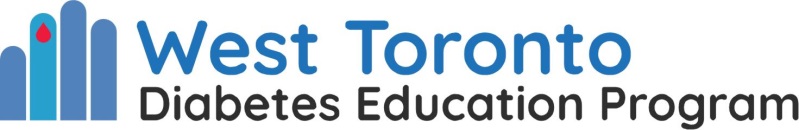 Thank you for your interest in our Diabetes Group Education Program!Please complete this Agency Checklist for Group Education Session. This information will assist us to tailor our education session to meet your needs.Please tell us how you heard about West Toronto Diabetes Education Program.Please tell us a little bit about your organization and the participants for this sessionYour complete mailing address and the address where the Group Education Session will occur (if different). Please provide your contact information and the name of the person who will be on site for this presentation (if different):Name:  ___________________________    Email address:  _____________________________________ Phone number:  _____________________     Ext:  __________Date or dates for presentation: 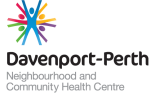 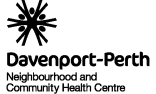 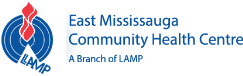 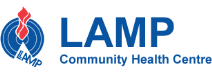 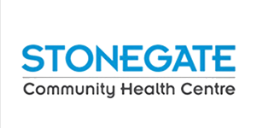 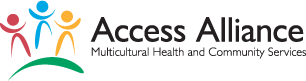 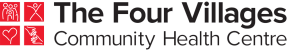 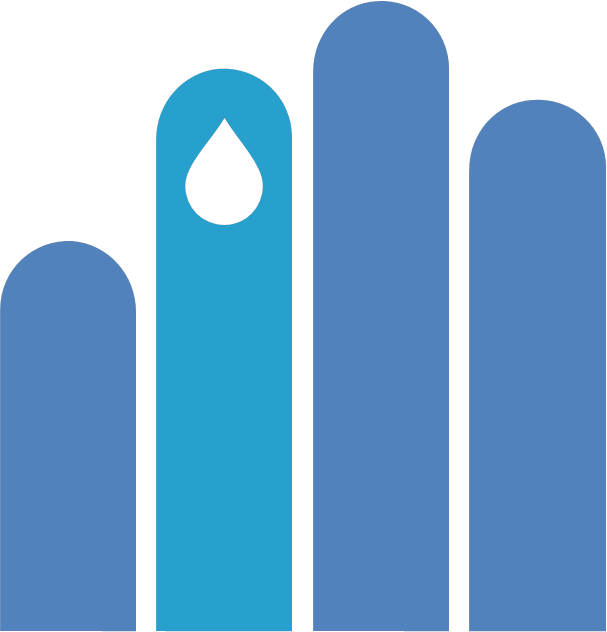 Set-Up time: ________________________________________________Goal and Objectives of this presentation / Learning needs of Participants:  Please tell us a few things about your participants:The majority of people attendingPlease fax (416-252-9141) or email this request to us.        Thank you!1st  Choice:2nd Choice:3rd Choice: Approximate AgeLevel of LiteracyNumber of people expectedHave Type 2 DiabetesPre-diabetesHigh risk of developing DiabetesHow many of your staff will be attending  Your Facilities: - Laptop                                                                 Yes                         No- Capability to use Power Point:                          Yes                        No - Projector:	                                        Yes                        No- Extension cord:                                                  Yes                        No   - Laser pointer:                                                     Yes                        No                                  Your Facilities: - Laptop                                                                 Yes                         No- Capability to use Power Point:                          Yes                        No - Projector:	                                        Yes                        No- Extension cord:                                                  Yes                        No   - Laser pointer:                                                     Yes                        No                                  